2 Week Independent Learning plan Week 13 and 14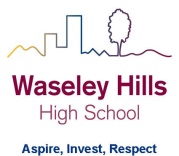 Monday July 6th to Wednesday July 15th Subject: GCSE PE 			Year: Yr 9 			Topic/theme: Factors affecting participation in sport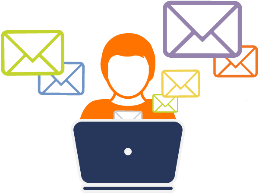 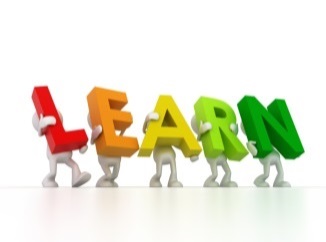 Three stages to online learning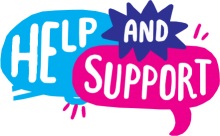 We are here to help you within school opening hours:Learning tasks for this fortnight: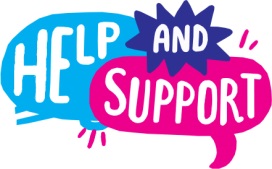 Need help?HomeAccess+ https://facility.waseley.networcs.net/HAP/login.aspx?ReturnUrl=%2fhap (use your normal school username and password).Pupil and parent help page:  https://www.waseleyhills.worcs.sch.uk/coronavirus-independent-learning/help-for-parents-and-pupils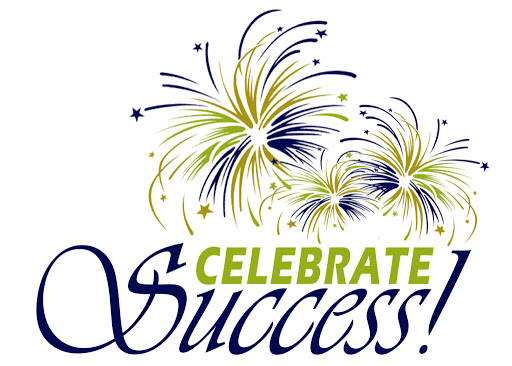 Fancy showing your best work off?You can email a photo of you doing something great, or an example of your best piece of work to your Head of Year for our celebrations assemblies when we return.  Yr 7 please email Mrs Williams at jewilliams@waseleyhills.worcs.sch.uk Yr 8 please email Mrs Bridgeman at jbridgeman@waseleyhills.worcs.sch.ukYr 9 please email Mrs Bradley at kjbradley@waseleyhills.worcs.sch.ukYr 10 please email Mr Jones at djones@waseleyhills.worcs.sch.ukPlease keep your work organised in subjects as we are excited to see what you have achieved and reward you for it when we return.Stage One – Reading TaskStage Two – Completing TasksStage Three – Assessing your learning and feedbackRead the lessons in the table below.  Think about what you need to learn from the task. It may help to look at the other lessons too as this will show you where your learning is heading.  Find the resources you need.  In some instances you may need to log into HomeAccess+ and find the file on the coursework drive (S).  Login with your normal school username and password.  Use the resource as described to complete the suggested task.  Reflect on the teacher’s question.Click here for HomeAccess+ driveClick here for help with accessing HomeAccess+At the end of the two weeks you will be set a task by your teacher on Show My Homework.  This is submitted in SMHWK.   This task will assess your learning and allow us to give you feedback.These assessment tasks are optional but submitting them is very helpful for you and your teacher to understand what you have learnt.Email your teacherJoin your teacher for a support chat sessionRing school receptionYou can now email your teacher using your Office 365 email address. You can also email Mr Baker or the Subject Leader using the contact info above (top right). You will also receive an invite during the two week period to join an online support chat with your teacher.Call 0121 4535211 within school hours. They will email your teacher and ask them to contact you.Lesson Aim:What you need to take from this lesson Resource(s) to use:Hyperlinks to videos etcHomeAccess+ file locationSuggested task:1In this lesson you will learn…To gain a better understanding of what factors affect participation in sport.  https://www.youtube.com/watch?v=iTlOdf8GK8UDescription of what you need to do (step by step):Produce a mind map giving information about the 5 main factors that affect participation in sport. A question your teacher would have asked you at the end of this lesson is:What are the 5 factors that affect participation in sport? 2In this lesson you will learn…To be able to give sporting examples for at least one of the factors that affect participation in sport.  https://www.youtube.com/watch?v=iTlOdf8GK8UDescription of what you need to do (step by step):Write a newspaper article about one of the 5 factors that affect participation in sport.Make sure you include:A headline to interest the readerSporting examplesReal life storiesA question your teacher would have asked you at the end of this lesson is:Can you give me a sporting example for one factor that affects participation in sport? 3In this lesson you will learn…What are the benefits of doing exercise? https://www.youtube.com/watch?v=luSX_m6FiBQDescription of what you need to do (step by step):Name the 3 main categories that benefit people by taking part in exercise.For each of the 3 categories pick 3 benefits and explain why / how they benefit the person, try to give sporting examples to aid your justification. A question your teacher would have asked you at the end of this lesson is:What are the 3 main categories that benefit people by taking part in exercise? 4In this lesson you will learn…What are the consequences of a sedentary lifestyle? https://www.youtube.com/watch?v=MLYX4-L_hroDescription of what you need to do (step by step):After watching the video, can you create a fun and engaging task for the rest of the class to do that would help them to learn about this topic area? Be creative as you like!A question your teacher would have asked you at the end of this lesson is:Can you tell me 3 consequences of a sedentary lifestyle? 5In this lesson you will learn…About having a better understanding of the skill required for a sport of your choice.Description of what you need to do (step by step):Choose one of the sports below that we have studied in school:BadmintonBasketballFootballTable TennisNetball For your chosen sport select an elite / professional player and find some pictures of them demonstrating at least 3 skills needed to play that sport. Now get someone to take photos of you performing the same skills.Write down how your technique compares to the elite / professional player. What are the similarities / differences? Can you explain why?A question your teacher would have asked you at the end of this lesson is:Can you explain how what the perfect technique is for one skill in your chosen sport? How will we assess you learning?Years 7 and 8: Pupils will be set an interactive quiz using this information on Show My Homework or asked to submit a piece of work such as a photograph of art work.Year 9 to 11: Pupils may be set an interactive quiz or a written task via Show My Homework.How will we assess you learning?Years 7 and 8: Pupils will be set an interactive quiz using this information on Show My Homework or asked to submit a piece of work such as a photograph of art work.Year 9 to 11: Pupils may be set an interactive quiz or a written task via Show My Homework.How will we assess you learning?Years 7 and 8: Pupils will be set an interactive quiz using this information on Show My Homework or asked to submit a piece of work such as a photograph of art work.Year 9 to 11: Pupils may be set an interactive quiz or a written task via Show My Homework.How will we assess you learning?Years 7 and 8: Pupils will be set an interactive quiz using this information on Show My Homework or asked to submit a piece of work such as a photograph of art work.Year 9 to 11: Pupils may be set an interactive quiz or a written task via Show My Homework.